Karar No: 1                                                                             05 Mart 2013GOSB ASİSTANLAR BİRLİĞİ YÖNETİM KURULU TOPLANTI TUTANAĞIGOSB Asistanlar Birliği Yönetim Kurulu Seçimi:GOSB Asistanlar Birliği Yönetim Kurulu, 5.3.2013 tarihinde yapılmış olan tüzük toplantısındaki oylamada Asil Üyeler; Başkan Aytaç Şenyıl, Başkan Yardımcısı Tülin Ünal, Sayman ve koordinasyon Emine Demirel,Üye Başak Özcan, Üye Sema Özden, Yedek Üyeler; 1-Zuhal Karakaya, 2-Zerrin Keleş, 3-Serap Civan, 4-Sevgi Koç Vatansever, 5-Yeşim İnan oy birliği ile seçilmişlerdir. Hayriye Şeker birliğin genel sekreteri, Tülin Ünal basın ve halkla ilişkiler sözcüsü, web tasarım ve etkinlik sorumluları Başak Özcan ve Sema Özden’dir.   2- Fidan Dikimi etkinliği:Sn. Başak Özcan tarafından mevsim olarak fidan dikme mevsimi olduğu için ilk etkinliğimizin GOSB Ormanında fidan dikme etkinliği olmasını teklif etti. Oy birliği ile karar verildi. Etkinlikle ilgili tarihin belirlenmesi ve duyurulması Başak Özcan ve Sema Özden tarafından yapılması kararlaştırılmıştır.3-Hereke Meslek Yüksek Okulu’ndan gelen talebin görüşülmesiSn. Tülin Ünal; Hereke Meslek Yüksek Okulundan gelen, mesleğini asistanlık olarak seçen öğrencilere mesleki birikimlerin aktarılması ile ilgili talep geldiğinden bahsetti. Kendisine teşekkür edildi ve katılıma karar verildi. Öncelikle yönetim kurulu olarak katılım sağlanmasına ve diğer üyelerimize de duyuruda bulunulmasına oy birliği ile karar verildi.4-Teklif ve temenniler:Eğitimlere ağırlık verilmesi, üyelerin kazanılması için çalışmalarda bulunulması, etkinliklerin düzenlenmesi konularında hem fikir olundu.Gündemde görüşülecek başka madde olmadığından Başkanlıkça toplantıya son verildi. Aytaç Şenyıl                          Tülin Ünal                              Emine Demirel  (Başkan)                            (Başkan Yrd.)                         (Sayman ve Koord.)                          Başak Özcan                         Sema Özden                                 Üye                                         Üye KARAR NO: 2                                                                            28 Mart 2013GOSB ASİSTANLAR BİRLİĞİ YÖNETİM KURULU TOPLANTI TUTANAĞIGOSB Asistanlar Birliği Yönetim Kurulu; Başkan Aytaç Şenyıl, Başkan Yardımcısı Tülin Ünal, Sayman ve Koord. Emine Demirel, Üye Başak Özcan ve Üye Sema Özden aşağıdaki gündemi görüşmek üzere toplandı.1- GOSBAB logosunun belirlenmesi:Tasarlanmış olan logo taslakları üzerinden görüşler bildirildi. Yeni tasarımlarla konunun bir sonraki Yönetim Kurulu toplantısına karara bağlanmasına oy birliği ile karar verildi.2-Hereke Meslek Yüksek Okulunun davetiSn. Emine Demirel okul yetkilileri ile yapmış olduğu görüşme hakkında bilgi aktardı. 15 Mayıs 2013 Çarşamba saat 10:00-11:00 arasında gerçekleşeceği dile getirildi. Diğer asistanlara da panelin duyurulmasına,. Sn.Tülin Ünal’ın yapacağı sunumun provası için 06 Mayıs 2013 pazartesi 17:00 de GOSB konferans salonunda yapılmasına ve oy birliği ile karar verildi. 3-Fidan dikim töreniGOSBAB kuruluşu anısına GOSB içinde planlanmış olan yere yapılacak olan fidan dikimi töreninin 13 Nisan 2013 Cumartesi günü saat 10:30 da yapılmasına, konunun tüm asistanlara duyurulmasına oy birliği ile karar verildi.4-GOSB e-bülten ve GOSBSAD dergisine vereceğimiz duyuruSn. Başak Özcan ve Sn.Sema Özden tarafından gerekli duyuruların hazırlanmasına ve e-bültende ve GOSBSAD dergisinde yer alması için temaslarda bulunulmasına oy birliği ile karar verildi.5-Web sayfası tasarımı konusuGerekli çalışmaların yapılmasına oy birliği ile karar verildi6-Üye kayıtları için gerekli prensibin belirlenmesiÜye daveti ile ilgili duyuru yapılmasına bilahare bireysel olarak çalışmaların başlatılmasına oy birliği ile karar verildi.7-Teklif ve temennilerBir dahaki toplantıda görüşmek üzere başkanlıkça toplantıya son verildi.Gündemde görüşülecek başka madde olmadığından Başkanlıkça toplantıya son verildi. Aytaç Şenyıl                          Tülin Ünal                              Emine Demirel  (Başkan)                            (Başkan Yrd.)                         (Sayman ve Koord.)                            Başak Özcan                         Sema Özden                                 Üye                                         Üye KARAR NO: 3                                                                           24 Nisan 2013GOSB ASİSTANLAR BİRLİĞİ YÖNETİM KURULU TOPLANTI TUTANAĞIGOSB Asistanlar Birliği Yönetim Kurulu; Başkan Aytaç Şenyıl, Başkan Yardımcısı Tülin Ünal, Sayman ve Koord. Emine Demirel, Üye Başak Özcan ve Üye Sema Özden aşağıdaki gündemi görüşmek üzere toplandı.1-GOSBAB logosunun belirlenmesi:GOSBAB Logosunun; 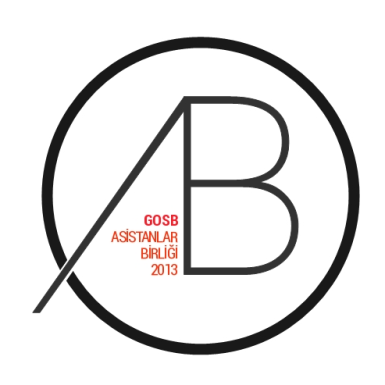 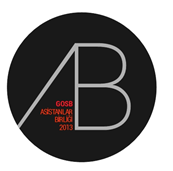 Olarak belirlenmesine oy birliği ile karar verildi.2- Üyelerin kabulü ile ilgili kriterlerin belirlenmesi:GOSBAB’a üye olunması için, katılımcıların bu bölgedeki fabrikalarının en üst düzey temsilcisinin asistanı olması şartının aranmasına oy birliği ile karar verildi.3-Sunum v.b gözden geçirilmesi:Kocaeli Üniversitesi Hereke MYO Büro Yönetimi öğrenicilerine verilecek eğitim davetine ilişkin Tülin Ünal tarafından hazırlanmış olan sunum gözden geçirildi. Hep birlikte yorumlandı ve son şekle getirildi. 4-Kartvizit + rozet konusu Yönetim Kurulu ve Sekreterin kartvizitlerinin ve GOSBAB üyelerinin yaka rozetlerinin yapımı ile ilgili araştırma yapılmasına ve 50’şer kartvizit, 100 adet rozet yaptırılmasına oy birliği ile karar verildi.5-Paradise otel daveti hkBayramoğlu Paradise Otel yetkililerinin, Anneler Gününün otellerinde akşam yemeği şeklinde GOSBAB üyelerinin ağırlanmasıyla ilgili talepleri görüşüldü. Diğer üyelere duyurulmasına, gerekli çoğunluk sağlanması halinde ise Paradise Otel yetkilileri ile temasa geçilmesine oy birliği ile karar verildi.6-Teklif ve temenniler Hereke’de yapılacak öğrenci etkinliği için başarı dilekleri iletildi.Gündemde görüşülecek başka madde olmadığından Başkanlıkça toplantıya son verildi. Aytaç Şenyıl                          Tülin Ünal                              Emine Demirel  (Başkan)                            (Başkan Yrd.)                        (Planlama ve Koord.)	sorumlusu                          Başak Özcan                         Sema Özden                            (Medya ve Halkla) 	            (Medya ve Halkla)                                    ilişkiler                              ilişkilerKARAR NO: 4                                                                           10.06.2013GOSB ASİSTANLAR BİRLİĞİ YÖNETİM KURULU TOPLANTI TUTANAĞIGOSB Asistanlar Birliği Yönetim Kurulu; Başkan Aytaç Şenyıl, Başkan Yardımcısı Tülin Ünal, Planlama ve Koordinasyon Sorumlusu Emine Demirel, Medya ve Halkla İlişkiler Sorumlusu Başak Özcan ve Medya ve Halkla İlişkiler Sorumlusu Sema Özden aşağıdaki gündemi görüşmek üzere Linea Dekor tesislerinde toplandı.1-GOSBAB WebGOSBAB Web sayfası (gosbab.org) ile ilgili Sn. Başak Özcan’dan bilgi alındı. Altyapının nasıl olacağı detaylı anlatıldı. Herkes kendi fikirlerini söyledi ve olayın çatısı ile ilgili fikir birliğine varıldı. Kendisine teşekkür edildi. 	2- Sosyal Sorumluluk Projesi-Bütün çocuklar özeldir Sn. Başak Özcan downsendromlu çocuklarla ilgili bilgi aktardı. Onların da katılacağı ve Crowne Plaza’nın evsahiliğini üstleneceği bir etkinlik için hazırlık halinde olduğunu anlattı. Ekim 2013 ayında hayata geçirilmesine oy birliği ile karar verildi. 3- 07 Temmuz 2013 EngellilerTiyatrosu Sn. Aytaç Şenyıl 07 Temmuz 2013 tarihinde engelliler tarafından sahneye konacak olan tiyatro gösterisi ile ilgili bilgi aktardı. Konu ile ilgili gerekli desteğin öncelikle herkesin kendi firmasınca verilmesi için girişimde bulunmasına,  konunun yönetici asistanlarına duyurulmasına  ve müsait olan üyelerle katılım sağlanmasına oy birliği ile karar verildi. 4- Katılımcı firma ziyaretleri /öğle yemeği vs.Bundan böyle katılımcı firmalarımıza yönetim kurulu olarak haftada bir gün kendi firmalarında öğle yemeğinin birlikte yenmesiyle ilgili girişimde bulunulmasına, bu ziyaretin öncelikle üye olanlardan başlanarak tüm katılımcılara ulaşılmasının sağlanmasına oy birliği ile karar verildi.  5- TURMEPA’nın çocuklar için deniz atıkları eğitimi organizasyonu. Sn. Tülin Ünal, TURMEPA çocuklar için deniz atıkları eğitimi ile ilgili projeden bahsetti. Katılımcıların bilgilendirilip yeterli sayıya ulaşıldığında, söz konusu etkinliğin hayata geçirilebileceğini söyledi. Kendisine teşekkür edildi.6–Darıca Huzur Evi ZiyaretiDaha önce de konuşulmuş olan ve bölgemize en yakın konumda olan Darıca Huzur Evi ziyareti ile ilgili 02 Ağustos 2013 tarihi uygun görüldü. Bu ziyaretin bir iftar programı olabilmesi için girişimlerde bulunulması kararlaştırıldı. 7- GOSBAB PikniğiHer yıl bir kez yapılması planlanan GOSBAB Kaynaşma Pikniğinin ilkinin Life Port Otel de 21 Eylül 2013 tarihinde yapılması ile ilgili yetkililer ile temasa geçilmesine ve gerekli duyuruların yapılmasına oy birliği ile karar veridi. 8-İftar OrganizasyonuGOSBAB olarak Hegsagone Otel’de 17 Temmuz 2013 tarihinde iftar programı gerçekleştirilmesi için temaslarda bulunulması ve uygunluk alınması halinde gerekli duyuruların yapılmasına oy birliği ile karar verildi. 9-Teklif ve temennilerGündemde görüşülecek başka madde olmadığından Başkanlıkça toplantıya son verildi. Aytaç Şenyıl                          Tülin Ünal                              Emine Demirel  (Başkan)                            (Başkan Yrd.)                    (Planlama ve Koor.Sor.)                          Başak Özcan                         Sema Özden                (Medya ve Halkla İlişkiler)	    (Medya ve Halkla İlişkiler)                                 KARAR NO: 5                                                                           10.06.2013GOSB ASİSTANLAR BİRLİĞİ YÖNETİM KURULU TOPLANTI TUTANAĞIGOSB Asistanlar Birliği Yönetim Kurulu; Başkan Aytaç Şenyıl, Başkan Yardımcısı Tülin Ünal, Planlama ve Koordinasyon Sorumlusu Emine Demirel, Medya ve Halkla İlişkiler Sorumlusu Başak Özcan ve Medya ve Halkla İlişkiler Sorumlusu Sema Özden aşağıdaki gündemi görüşmek üzere toplandı.1- Holiday İnn yetkilileri ile görüşmeHoliday İnn yetkilerinin talebi üzerine toplantı önce kendileri davet edildi. Önümüzdeki Ramazan ayı nedeniyle destek talepleri dinlendi ve kendilerine destek olunacağı bildirildi.2-Kurumsal kimlik çalışmasıBelirlenen GOSBAB logosu kullanılarak yapılabilecek dokümanlarla ilgili görüşmeler yapıldı. İmkanlar dahilinde hayata geçirilmesine oy birliği ile karar verildi.3-Web sayfası tasarımıDaha önce tasarlanması planlanan web sayfası taslağı üzerinden Başak Özcan’dan bilgi alındı. Emeği geçenlere teşekkür edildi.4- Teklif ve temennilerMass firmasıyla başlayan öğle yemeği ziyaretlerine, Ülker ve Keramik Makineyle devam edilmesi kararlaştırıldı.Gündemde görüşülecek başka madde olmadığından Başkanlıkça toplantıya son verildi. Aytaç Şenyıl                          Tülin Ünal                              Emine Demirel  (Başkan)                            (Başkan Yrd.)                    (Planlama ve Koor.Sor.)                          Başak Özcan                         Sema Özden                (Medya ve Halkla İlişkiler)	    (Medya ve Halkla İlişkiler)                                 KARAR NO: 6                                                                           22.07.2013GOSB ASİSTANLAR BİRLİĞİ YÖNETİM KURULU TOPLANTI TUTANAĞIGOSB Asistanlar Birliği Yönetim Kurulu; Başkan Aytaç Şenyıl, Başkan Yardımcısı Tülin Ünal, Planlama ve Koordinasyon Sorumlusu Emine Demirel, Medya ve Halkla İlişkiler Sorumlusu Başak Özcan ve Medya ve Halkla İlişkiler Sorumlusu Sema Özden aşağıdaki gündemi görüşmek üzere toplandı.1-Web sayfasının sunumuTaslak çalışmaları devam eden web sayfası ile ilgili Başak Özcan’dan detaylı bilgi alındı. 2- YÖNDER dernek üyeliği teklifinin değerlendirilmesiYÖNDER tarafından teklif edilen GOSBAB olarak kendilerine üye olmamız ile ilgili konu değerlendirildi. Öncelikle bizim spesifik bir birlik olmamız nedeniyle kendi bünyemizde kalmamız gerektiği, ancak katılımcı üyelik olarak kardeş derneklerle de iş birliği yapabileceğimizin kendilerine bildirilmesine oy birliği ile karar verildi.3-Hegsagone’da yapılacak iftar yemeğiHegsagone Otel’in 02 Ağustos 2013 Cuma günü için iftar yemeği organizasyonu yapmak istediklerini bildirdikleri hakkında bilgi alındı.Teklifin  kabul edildiğinin kendilerine bildirilmesine, üyelerimize duyurularak gerekli organizasyonun yapılmasına oy birliği ile karar verildi.3-Darıca Huzur Evi Ziyareti03 Ağustos 2013 tarihinde gerçekleşecek Darıca Huzur Evi ziyareti ile ilgili AJNA firması sahibi Sn.Berma Sutuğ’un, çiçek ve çikolata konusunda sponsorluk yapabileceğinin öğrenildiği ve memnuniyetle karşılandığı hakkında bilgi alındı. Ayrıca orada ikamet eden kişilere verilmek üzere bakım ürünlerinin temin edilmesine, ulaşım v.b. konularında organizasyonların tamamlanmasına oy birliği ile karar verildi.Gündemde görüşülecek başka madde olmadığından Başkanlıkça toplantıya son verildi. Aytaç Şenyıl                          Tülin Ünal                              Emine Demirel  (Başkan)                            (Başkan Yrd.)                    (Planlama ve Koor.Sor.)                      Başak Özcan                         Sema Özden                (Medya ve Halkla İlişkiler)	    (Medya ve Halkla İlişkiler)                                 KARAR NO: 7                                                                           31.10.2013GOSB ASİSTANLAR BİRLİĞİ YÖNETİM KURULU TOPLANTI TUTANAĞIGOSB Asistanlar Birliği Yönetim Kurulu; Başkan Aytaç Şenyıl, Planlama ve Koordinasyon Sorumlusu Emine Demirel, Medya ve Halkla İlişkiler Sorumlusu Başak Özcan ve Medya ve Halkla İlişkiler Sorumlusu Sema Özden aşağıdaki gündemi görüşmek üzere toplandı. Başkan Yardımcısı Tülin Ünal mazeret bildirdi.1-GOSB’a katılan yeni üyelerGOSBAB olarak üye sayısının 33 olduğu ve bunun da memnunluk verici olduğu dile getirildi. Yeni üyelerin kazanılması ile ilgili bilgi alış verişinde bulunuldu. 2-GOSBAB üyeleri ile toplantı yapılmasıBaşak Özcan’ın ve Tülin Ünal’ın iş değişiklikleri nedeniyle Yönetim Kurulundaki durumları tüzüğe göre değerlendirildi.Bu konunun GOSBAB üyelerine sunulmasına ve verilecek karar doğrultusunda hareket edilmesine, söz konusu toplantının 16 Kasım 2013 tarihinde saat 13:00 de Workinn otel bünyesinde yapılmasına, konu ile ilgili gerekli duyuruların yapılmasına oy birliği ile karar verildi.3-WEB destek hizmeti alınmasıTaslağı oluşturulmuş olan web sitesinin bir an evvel hayata geçirilmesiyle ilgili destek alınması konusu görüşüldü. BİM tarafından önerilen bir kişiyle temasa geçilmesi ve anlaşma sağlanması halinde Başak Özcan’ın desteği ile çalışmaların hızlandırılmasına oy birliği ile karar verildi.4-Alınabilecek eğitimlerAsistanlık, artikülasyon, boğumlama, doğru nefes ve oturma, el becerileri, yabancı dil v.b. konularda eğitim alınması ile ilgili GESMEK ile temasa geçilmesine ve hazırlanacak raporun veya bir yetkilinin daha sonraki yönetim kurulu toplantısına sunulmasına oy birliği ile karar verildi.5-SHÇEK’e yapılacak ziyaretÇayırova SHÇEK’e ziyaret yapılması ile ilgili gerekli girişimlerde bulunulmasına ve 16 Kasım 2013 tarihinde yapılacak genel toplantıda tarihin belirlenmesine, ayrıca kurucu üyelerin bu toplantıda hazır bulunması halinde web sayfamız için bir fotoğraf çekimi organize edimesine oy birliği ile karar verildi.4- Teklif ve temenniler06 Kasım 2013 Çarşamba günü öğle yemeği ziyaretinin Enka firmasına yapılması kararlaştırıldı.Gündemde görüşülecek başka madde olmadığından Başkanlıkça toplantıya son verildi. Aytaç Şenyıl                          Tülin Ünal                              Emine Demirel  (Başkan)                            (Başkan Yrd.)                    (Planlama ve Koor.Sor.)                                            (mazeretli)	                          Başak Özcan                         Sema Özden                (Medya ve Halkla İlişkiler)	    (Medya ve Halkla İlişkiler)                                 KARAR NO: 8                                                                           27.11.2013GOSB ASİSTANLAR BİRLİĞİ YÖNETİM KURULU TOPLANTI TUTANAĞIGOSB Asistanlar Birliği Yönetim Kurulu; Başkan Aytaç Şenyıl, Başkan Yardımcısı Emine Demirel, Planlama ve Koordinasyon Sorumlusu Serap Civan, Medya ve Halkla İlişkiler Sorumluları Sema Özden ve Zuhal Karakaya aşağıdaki gündemi görüşmek üzere toplandı. 8/1- Her ay 10 TL toplanması, hesap numarası belirlenmesiÜyeler arasında (evlenme, doğum, ulaşım v.b.) oluşabilecek etkinliklerde hediye, çiçek v.b. nin GOSBAB adına gönderilebilmesi amacıyla GOSBAB üyelerinden 10 TL/ay katılım payı toplanmasına, bu bedelin Aytaç Şenyıl’a ait Yapı Kredi Bankası Gebze Organize Sanayi Bölgesi şubesinde bulunan 5689805 nolu hesapta muhafaza edilmesine ve yönetim kurulu üyelerinin kararı ile kullanılmasına, bu bedelin 1 Aralık 2013 tarihinden itibaren her ayın 1 i ile 5’i arasında toplanacağının ve üyelere bildirilmesine, konu ile ilgili takibin Aytaç Şenyıl tarafından yapılmasına, ayrıca toplanan paralarla doğum, evlenme v.b. için 1 gram altın alınarak kişiye iletilmesine oy birliği ile karar verildi. 8/2- Yönetim Kurulu üyeliğinden ayrılanlarla ilgili bilgilendirme ve GOSBAB Başkan Yardımcısının belirlenmesiBaşkan Yardımcısı Tülin Ünal’ın ve Koordinasyon Üyesi Başak Özcan’ın iş değişiklikleri nedeniyle Yönetim Kurulu üyeliklerinin düşmesi sonucu, yedek üyeliklerde yer alan Zuhal Karakaya ve  Serap Civan tarafından kalan üyelik sürelerinin tamamlanmasına, Başkan Yardımcılığı görevine Emine Demirel’in getirilmesine, Planlama ve Koordinasyon Sorumlusu  olarak Serap Civan’ın, Medya ve Halkla İlişkiler Sorumlusu olarak da Zuhal Karakaya’nın seçilmesine, Ayrıca üyeliği düşen Başak Özcan’ın, kuruluşumuzdan bugüne medya ve iletişim konularındaki katkılarından dolayı, bundan böyle Proje Geliştirme ve Sosyal Medya Danışmanı olarak birliğimizde görev almasına,oy birliği ile karar verildi.8/3- Kurucu üyelikle ilgili düzenleme yapılmasıKurucu üyeler arasında yer alamayan, ancak her toplantıda ve etkinlikte bulunarak desteklerini esirgememelerinden ötürü, Teklas-Leman Demirel, Enka-Yasemin Sancak ve Alarko-Seda Özgün’ün kurucu üyeler arasında yer almasına, birlik tüzüğünün tekrar hazırlanarak imza altına alınmasına oy birliği ile karar verildi.8/4- 21 Aralık 2013 SHÇEK ve yeni yıl partisi konusu16 Kasım 2013 tarihinde üyelerle workinn otelde yapılmış olan toplantıda karara varıldığı üzere, 21 Aralık 2013 Cumartesi günü saat 10:00-11:00 da SHÇEK’e bağlı Çayırova Sevgi Evleri Çocuk Yuvası’na ziyarette bulunulmasına, çeşitli hediyelerin temin edilmesine, saat 12:00 ile 15:00 arasında ise, GOSB’da yeni yıl karşılama partisi yapılmasına, üyelerin çocukları ile katılabileceklerinin bildirilmesine, 50 TL lik hediye alınarak GOSB’a iletilmesine, SHÇEK ziyareti ve yeni yıl çocuk hediyeleri ile ilgili düzenlemenin Emine Demirel tarafından, iki konu ile ilgili gerekli duyuruların ise Sema Özden ve Zuhal Karakaya tarafından yapılmasına oy birliği ile karar verildi.8/5-GOSBAB Web sayfası Başak Özcan tarafından hazırlanan ve taslak halinde olan web sayfamızla ilgili gerekli düzenlemenin yapılarak hayata geçirilmesi ile ilgili Üye Oya Şenyıl’ın önerdiği kişi ile Başak Özcan’ın temasa geçmesine ve gerekli düzenlemelerle ilgili yardım alınarak kullanıma sunulmasına oy birliği ile karar verildi.8/6-Kartvizit basımı Yeni görevlere ilişkin kartvizitler ve mevcut kartvizitlere yapılacak takviye/değişikliklerle ilgili Oya Şenyıl ile temasa geçilmesine, Türkçe ve İngilizce tasarımı ile ilgili Başak Özcan’ın görevlendirilmesine, ancak basımı temini ve dağıtılmasının Hayriye Şeker tarafından yapılmasına oy birliği ile karar verildi. 8/7-Yeni üyeler ve üye olmayanların durumunun görüşülmesiKatılımcı üye sıfatıyla İMES OSB Bölge Müdürü Asistanı Merve Karakuzu ve GOSB Teknopark Asistanı Olcay Arslantürk’ün kaydının yapıldığı, GOSBAB Üyesi olarak ise Yücel Boru-Tülin Yücel’in ve Alarko-Seda Özgün’ün yeni üyeliklerinin kaydedildiği hakkında bilgi alındı.Üye olmayanlar listesi gözden geçirildi ve liste bölümlemesi yapılarak ilgili kişiler belirlendi. Bu kişilerin üye olarak kazanımı ile ilgili gerekli işlemlerin yapılmasına oy birliği ile karar verildi.8/8- Katılımcılara yapılmakta olan öğle yemeği periodunun belirlenmesiGOSB Katılımcılarına yapmış olduğumuz öğle yemeği ve firmalarını tanıtım ziyaretlerinin ayda bir şeklinde düzenlenmesine oy birliği ile karar verildi. Bugünkü Bant Boru ziyaretimizle ilgili samimi misafirperverliğinden dolayı Serap Civan’a teşekkürler iletildi.8/9-Destek komitesindeki değişiklik ve yeniden oluşturulmasıGOSBAB Destek Komitesi’nin, Leman Demirel, Sevgi Koç Vatansever ve Seda Özgün’den oluşturulmasına, durumun üyelere mail ile bildirilmesine  oy birliği ile karar verildi. 8/10-Teklif ve temennilerBir dahaki Yönetim Kurulu toplantısında görüşmek üzere toplantıya son verildi.Aytaç Şenyıl                         Emine Demirel                        Serap Civan  (Başkan)                            (Başkan Yrd.)                    (Planlama ve Koor.Sor.)                     Sema Özden                            Zuhal Karakaya              (Medya ve Halkla İlişkiler)	    (Medya ve Halkla İlişkiler)                                 KARAR NO: 9                                                                           18.12.2013GOSB ASİSTANLAR BİRLİĞİ YÖNETİM KURULU TOPLANTI TUTANAĞIGOSB Asistanlar Birliği Yönetim Kurulu; Başkan Aytaç Şenyıl, Başkan Yardımcısı Emine Demirel, Planlama ve Koordinasyon Sorumlusu Serap Civan, Medya ve Halkla İlişkiler Sorumluları Sema Özden ve Zuhal Karakaya aşağıdaki gündemi görüşmek üzere toplandı. 9/1- Yeni katılan üyeler hakkında bilgilendirme Aramıza yeni katılan üyelerin; Yağmur Güzel-Erdemir, Fatma İpek –Tayaş, Rakibe Canlısoy-Gezer, Zeynep Özçelik –Kaya yapı, Tülin Yücel-Yücel boru, Olcay Arslantürk –GOSB Teknopark, Seda özgün-Alarko Carrier Yeşim Özbabacan –Arçelik LG ,Sıdıka Genç –Hürmak olduğu görüldü bilgi alındı.9/2- Üyelikten Ayrılanlar hkKurucu üyemiz olan Arfesan firmasından Hanife Sezer’in 31.12.2013 tarihli maili ile istifa ettiği hakkında bilgi alındı. 9/3- 23 Aralık Anadolu flygt öğle yemeğiPeriodik olan öğle yemeklerimizin bir yenisinin tarihi ve yeri 23 Aralık 2013 Anadolu Flygt olarak belirlendi. 9/4-Teklif ve temennilerYapılacak etkinlikler ve eğitimler gözden geçirildi. Fikir alışverişi yapıldı. Bir dahaki Yönetim Kurulu toplantısında görüşmek üzere toplantıya son verildi.Aytaç Şenyıl                         Emine Demirel                        Serap Civan  (Başkan)                            (Başkan Yrd.)                    (Planlama ve Koor.Sor.)                     Sema Özden                            Zuhal Karakaya              (Medya ve Halkla İlişkiler)	    (Medya ve Halkla İlişkiler)                                 